ENTRIES CLOSE – Monday 22 July 2019   Agility & Jumping (am) Judges:     Terry Griffin (NSW)          Jumping (Open, Masters, Excellent, Novice)                   Geoff Woodman (NSW)       Agility (Novice, Excellent, Masters, Open)Agility & Jumping (pm not before 12.30)Judges:     Geoff Woodman (NSW)      Jumping (Masters, Excellent, Novice)                   Lucy Williams (NSW)          Agility (Novice, Excellent, Masters)Judging Commences:     9am   Check in:            8:15-8:45amEntry Fees:        $8 per entry. Catalogues        Free. Will be posted to the ACT Agility Facebook group; happy to email it individually if requested; otherwise available on the dayEntries To:         Entry via www.e-performancedogs.com or                            TDTC Agility Trial Manager, 
4/11 Charlton Cres Gordon ACT 2906                            Telephone: 0448 653 282 no calls after 9.30pm, or email         suehowie81@gmail.com                            EFT payments: BSB 062914 Account 10112729 reference Surname AT030819Notes:                  Title & place sashes (for qualifiers). No prizes. Contracted judges may compete provided they do not do so in classes they have been contracted to judge. The club reserves the right to make any necessary changes, including substituting judges. The event will be run under Dogs ACT regulations.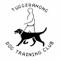 